ПОСТАНОВЛЕНИЕ«О  внесении изменений  и дополнений    в  административный   регламент   по   осуществлению   муниципального   земельного   контроля      в границах         муниципального     образования                     «Шоруньжинское  сельское  поселение» 	 Руководствуясь Федеральным законом от 01.05.2016  №  127-  ФЗ              «О   внесении   изменений   в  Федеральный   закон «О защите   прав   юридических   лиц   и  индивидуальных   предпринимателей   при  осуществлении   государственного  контроля    ( надзора)  и муниципального   контроля   п.п. «а,б » п.2 ч.2, ч.ч.12,17  ст. 10  Федерального закона  от  26.12.2008  №294- ФЗ «О защите  прав   юридических лиц  и   индивидуальных предпринимателей  при   осуществлении   государственного  контроля   ( надзора)    и муниципального  контроля»  администрация  МО  «Шоруньжинское  сельское  поселение»   постановляет:       1. Внести     изменения  и дополнения в  административный   регламент   по осуществлению   муниципального  земельного    в границах                       населенных    пунктов     муниципального     образования                     «Шоруньжинское  сельское  поселение»,   утвержденного   постановлением   администрации    муниципального   образования   «Шоруньжинское  сельское поселение» от 21.10.2015   № 58.             2.  пункт 1.5   Регламента  изложить      в  следующей  редакции :                    1)   своевременно    и  в  полной   мере     исполнять   предоставленные   в соответствии   с  законодательством   Российской  Федерации  полномочия  по  предупреждению, выявлению   и пересечению   нарушений  обязательных  требований и требований,    установленных   муниципальными правовыми   актами;                                                                                                                                      2)  соблюдать   законодательство  Российской   Федерации, права  и законные   интересы    юридического  лица,  индивидуального   предпринимателя, проверка   которых    проводится;                                                                                               3) проводить   проверку   на  основании  распоряжения   или приказа   руководителя, заместителя  руководителя  органа    государственного  контроля ( надзора),  органа   муниципального контроля   о ее    проведении в соответствии  с ее  назначением;                                                                                       4)  проводить проверку   только    во время  исполнения     служебных  обязанностей, выездную  проверку   только   при    предъявлении     служебных   удостоверений, копии и   распоряжения   или приказа   руководителя, заместителя   руководителя   органа  государственного  контроля (надзора), органа  муниципального контроля   и в  случае , предусмотренном   частью 5  статьи  10   настоящего  Федерального   закона, копии   документа  о согласовании проведения     проверки;                                               5) не препятствовать   руководителю, иному    должностному   лицу  или    уполномоченному    представителю  юридического    лица,  индивидуальному  предпринимателю ,его    уполномоченному  представителю присутствовать  при  проведении проверки  и давать    разъяснения    по вопросам, относящимися   к предмету  проверки;                                                                           6)  предоставлять  руководителю, иному   должностному     лицу  или   уполномоченному   представителю    юридического   лица, индивидуальному   предпринимателю, его    уполномоченному   представителю, присутствующим   при проведении проверки,  информацию  и документы, относящиеся   к предмету   проверки;                                                                            7) знакомить   руководителя , иного    должностного    лица   или   уполномоченного   представителя   юридического   лица, индивидуального  предпринимателя, его    уполномоченного  представителя   с  результатами проверки;                                                                                                                              7.1) знакомить   руководителя, иное  должностное    лицо или   уполномоченного   представителя   юридического   лица,  индивидуального   предпринимателя, его   уполномоченного  представителя  с   документами  и (или)  информацией ,  полученными    в рамках   межведомственного  информационного     взаимодействия;                                                                         8) учитывать   при   определении мер,  принимаемых    по  фактам  выявленных     нарушений,  соответствие   указанных   мер  тяжести нарушений, их  потенциальной    опасности   для  жизни, здоровья    людей, для   животных , растений, окружающей  среды, объектов   культурного наследия  (памятников    истории  и   культуры)   народов   Российской  Федерации,  музейных   предметов  и музейных   коллекций,  включенных   в состав  Музейного  фонда Российской   Федерации,  особо   ценных, в том    числе    уникальных,   документов   Архивного  фонда Российской    Федерации,  документов ,  имеющих   особое   историческое   ,   научное, культурное наследие, входящих   в состав   национального   библиотечного   фонда,  безопасности   государства, для    возникновения    чрезвычайных  ситуаций природного   и техногенного   характера,  а  также  не  допускать   необоснованное   ограничение  прав   и законных   интересов  граждан,  в  том    числе   индивидуальных  предпринимателей, юридических   лиц;                     9)   доказывать    обоснованность    своих    действий   при  их  обжаловании  юридическими    лицами, индивидуальными     предпринимателями    в порядке,   установленном    законодательством   Российской  Федерации;                     10)соблюдать сроки    проведения    проверки,  установленными    настоящим  Федеральным   законом;                                                                                                    11)  не  требовать   от  юридического   лица,  индивидуального  предпринимателя  документы   и  иные  сведения,  представление    которых  не   предусмотрено   законодательством   Российской  Федерации;                         12)  перед началом    проведения    выездной    проверки  по   просьбе  руководителя, иного   должностного  лица или  уполномоченного   представителя    юридического   лица,    индивидуального   предпринимателя, его     уполномоченного  представителя    ознакомить   их   с  положениями      административного  регламента (при его наличии) ,  в соответствии     с которым    проводится  проверка;                                                                                   13) осуществлять   запись   о проведенной   проверке   в  журнале   учета   проверок   в  случае    его наличия   у юридического  лица,  индивидуального   предпринимателя.3.  пункт 1.6   Регламента  изложить      в  следующей  редакции :                     1)  непосредственно   присутствовать    при  проведении  проверки, давать  объяснения    по  вопросам, относящимся   к  предмету    проверки;                         2)  получать   от органа  государственного   контроля  (  надзора),   органа   муниципального   контроля , их    должностных  лиц  информацию, которая   относится   к предмету    проверки  и представление    которой   предусмотрено   настоящим    Федеральным законом;                                                  2.1) знакомится     с документами     и (или)    информацией,   полученными  органами   государственного   контроля (надзора), органами   муниципального  контроля    в рамках    межведомственного   информационного   взаимодействия  от  иных   государственных   органов ,  органов местного  самоуправления  либо подведомственных    государственных  органам   или    органам  местного самоуправления  организаций, в распоряжении   которых   находятся  эти документы и ( или)   информация;                                                                                                                    2.2) представлять   документы  и (или)  информацию,  запрашиваемые   в рамках  межведомственного    информационного   взаимодействия,  в орган  государственного   контроля  (надзора),   орган    муниципального контроля  по   собственной   инициативе;                                                                                        3) знакомится   с результатами  проверки  и указывать  в  акте  проверки  о своем ознакомлении   с результатами   проверки, согласии    или несогласии   с ними, а  также   с отдельными  действиями    должностных лиц  органа   государственного    контроля(надзора) ,  органа муниципального  контроля; 4)  обжаловать   действия  (бездействие) должностных     лиц   органа  государственного   контроля  (надзора), органа     муниципального    контроля, повлекшие  за  собой   нарушение    прав   юридического лица, индивидуального  предпринимателя   при   проведении  проверки,  в    административном   и (или)   судебном   порядке   в соответствии    с законодательством    Российской  Федерации;                                                                  5) привлекать  Уполномоченного  при Президенте Российской  Федерации   по защите   прав  предпринимателей   либо   уполномоченного   по защите   прав   предпринимателей   в  субъекте  Российской Федерации    к  участию   в проверке.                                                                                                                         4. Настоящее постановление   вступает  в  силу    после обнародования.                                5. Контроль за  исполнением   настоящего  постановления   возлагаю  на  себя.    Глава  администрации МО                                                                                                                                                                                                                                                                                                                                                                                                                                        
 «Шоруньжинское сельское поселение»                                     И.М. ЕвсеевРОССИЙ ФЕДЕРАЦИИМАРИЙ ЭЛ РЕСПУБЛИКМОРКО РАЙОН«УНЧО ЯЛ КУНДЕМ»МУНИЦИПАЛЬНЫЙ  ОБРАЗОВАНИЙЫН                                                                                         АДМИНИСТРАЦИЙЖЕМУНИЦИПАЛЬНЫЙ УЧРЕЖДЕНИЙТ.Ефремов урем  39  Шоруньжа села,                                                                                                                                                                                                                                                                                                                                                                                             индекс 425127тел.:. / факс: 8(83635)  9-43-45эл.адрес: shorunzha@mail.ru                                                           № 59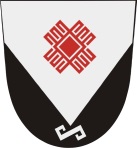 РОССИЙСКАЯ ФЕДЕРАЦИЯ РЕСПУБЛИКА МАРИЙ ЭЛМОРКИНСКИЙ РАЙОНМУНИЦИПАЛЬНОЕ  УЧРЕЖДЕНИЕАДМИНИСТРАЦИЯМУНИЦИПАЛЬНОГО  ОБРАЗОВАНИЯ«ШОРУНЬЖИНСКОЕ СЕЛЬСКОЕПОСЕЛЕНИЕ»ул.Т.Ефремова, дом 39,с.Шоруньжаиндекс 425127тел./факс  8(83635) 9-43-45эл.адрес: shorunzha@mail.ruот 10  октября    2017 года 